Moi – XXX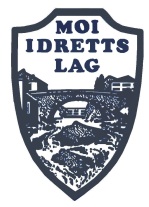 Fredag xx/x  kl xx:xx – åpen kiosk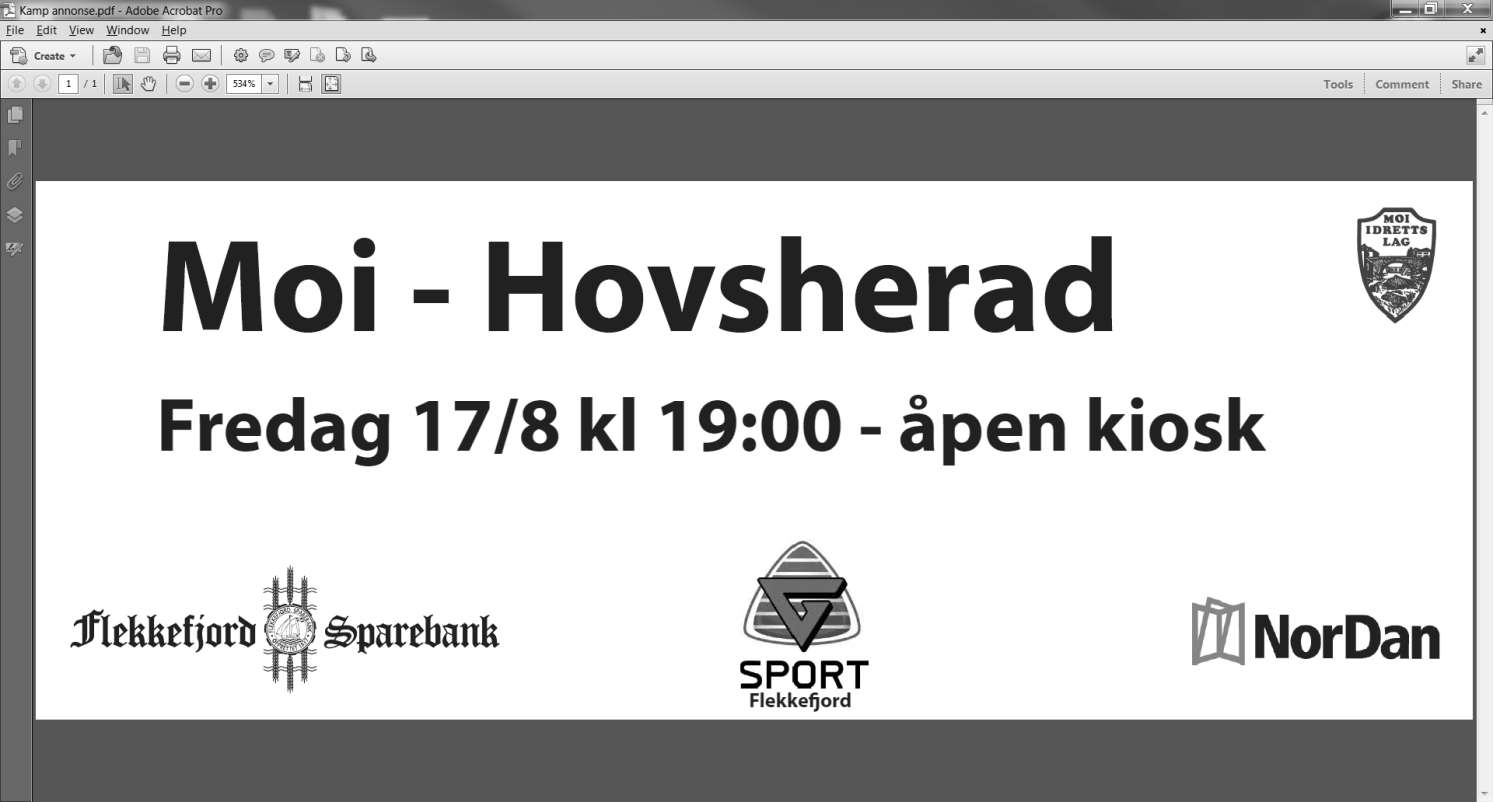 Kampsponsor: Denne annonsen er 8x3cm 